Пресс-релиз30 июля 2020  годаПрием в клиентских службах ПФР проводится только по предварительной записи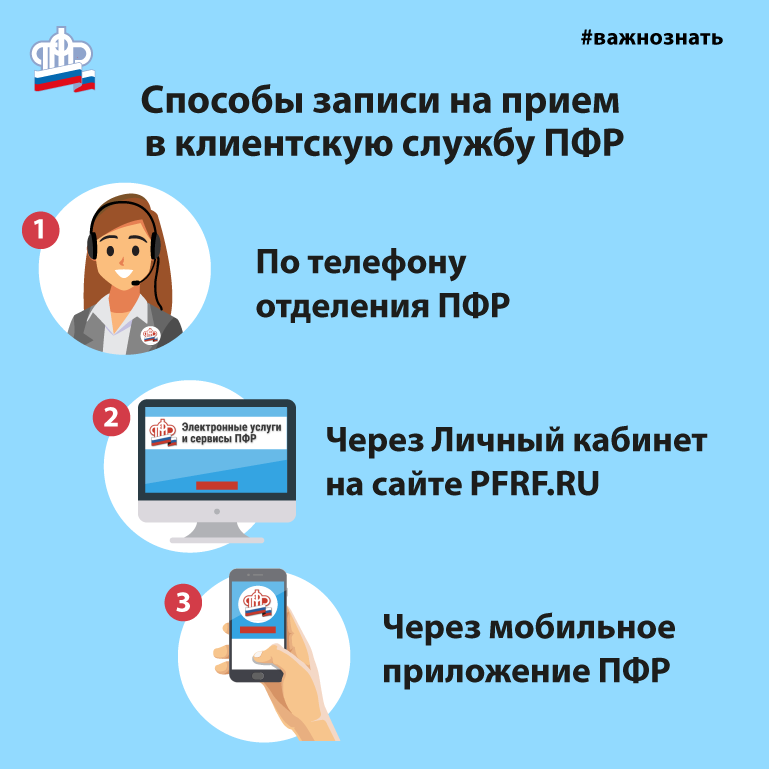 Управление Пенсионного фонда в Колпинском районе напоминает: для снижения риска распространения коронавирусной инфекции в клиентской службе прием ведется только по предварительной записи и только по тем услугам, которые нельзя получить дистанционно, через личный кабинет на сайте ПФР или портале Госуслуг.Направить обращение по единовременной выплате 10 тысяч рублей можно через Модуль взаимодействия специалистов ПФР с гражданами посредством организации онлайн-чата на сайте ПФР .Записаться на прием в клиентскую службу, можно воспользовавшись сервисом предварительной записи. Он доступен в открытой части сайта Пенсионного фонда (http://www.pfrf.ru/) и не требует входа в личный кабинет. Помимо этого, записаться можно по телефонным номерам, указанным на сайте в разделе «Информация для жителей региона».Обратиться за большинством услуг Пенсионного фонда сегодня можно онлайн. Электронные сервисы ПФР охватывают практически все направления деятельности фонда и предоставляемые выплаты. Использовать кабинет могут и пенсионеры, и те, кто только формирует пенсию или имеет право на другие социальные выплаты.Пенсионеры и предпенсионеры могут получить через кабинет справки и документы, в том числе для дистанционного представления в другие организации. Работающим россиянам в кабинете доступны сведения о пенсионных коэффициентах, накоплениях, стаже и отчислениях работодателей на пенсию. Семьи, имеющие сертификат материнского капитала, найдут информацию о расходовании средств и их актуальной сумме.Личный кабинет (https://es.pfrf.ru/) также позволяет обращаться за оформлением большинства выплат ПФР и управлять их предоставлением. Например, подать электронное заявление о смене способа доставки пенсии или замене социальной услуги на денежную компенсацию.Через кабинет можно оформить выплаты по уходу за пенсионером, ребенком-инвалидом или инвалидом с детства первой группы. Необходимые электронные заявления о назначении выплаты и о согласии на осуществление ухода также реализованы в кабинете. Соответственно, в нем есть возможность подать заявление от лица законного представителя: родителя, усыновителя, опекуна или попечителя.Вопросы относительно назначенных выплат и предоставления услуг фонда можно направить через онлайн-приемную.Берегите себя, своих близких и будьте здоровы!